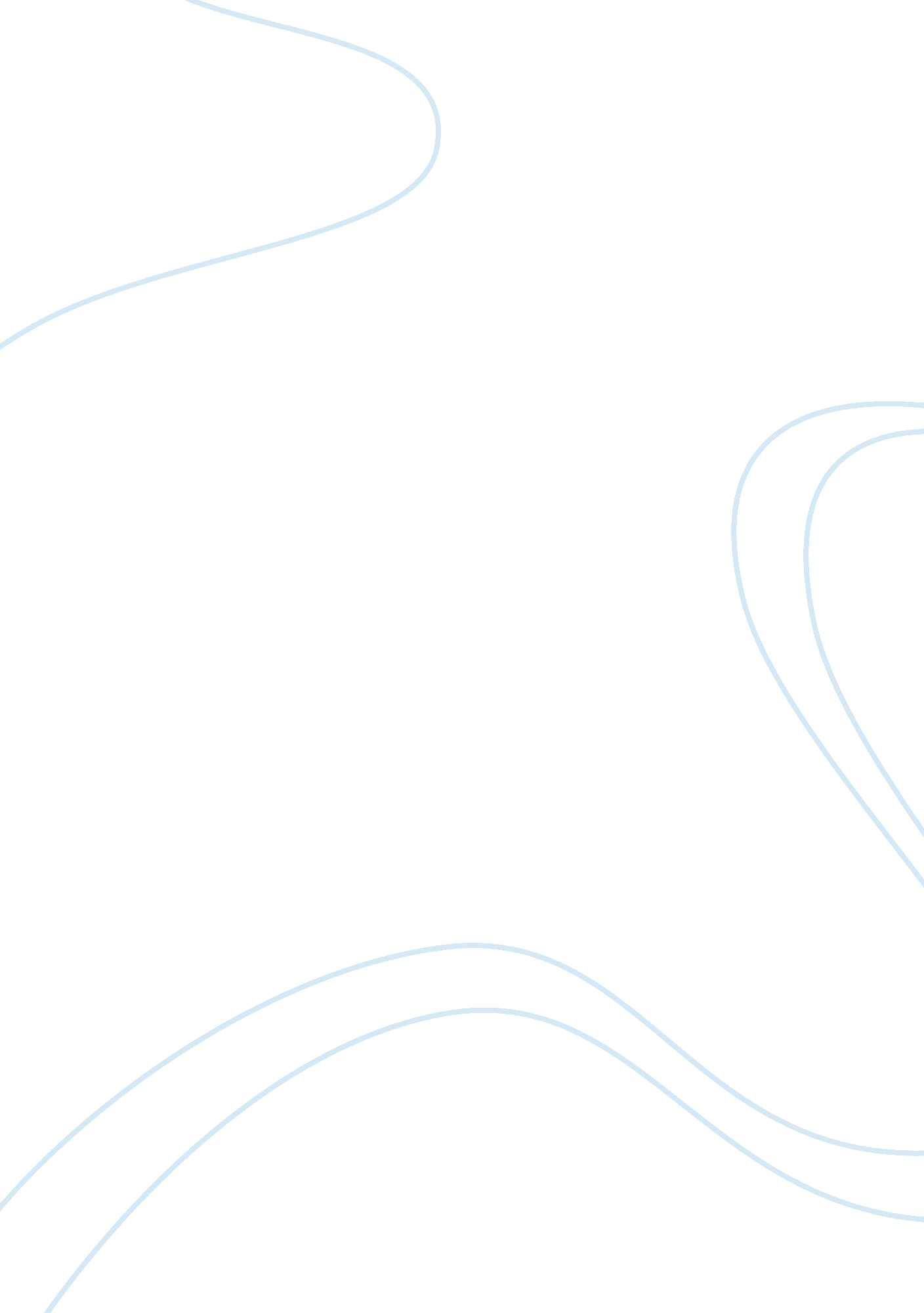 Ethics of developing intelligent machinesTechnology, Development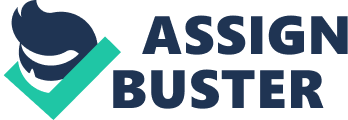 Robots are becoming technically extremely sophisticated. An emerging robot is a machine with sensors, processors, and effectors able to perceive the environment, have situational awareness, make appropriate decisions, and act upon the environment Various sensors: active and passive optical and ladder vision, acrobats are becoming technically extremely sophisticated. An emerging robot Is a machine with sensors, processors, and effectors able to Various sensors: active and passive optical and ladder vision, acoustic, ultrasonic, REF, microwave, touch, etc. Various effectors: propellers, wheels, tracks, legs, hybrids acoustic, ultrasonic, REF, Various effectors: propellers, wheels, tracks, legs, hybrids Robots are becoming Various sensors: active and passive optical and ladder vision, acoustic, ultrasonic. 